Зачем?Перенесенная новая коронавирусная инфекция оказывает влияние на все системы органов человека, однако наиболее часто фиксируются изменения со стороны сердечно-сосудистой и дыхательной систем.Ключевая цель Выявить изменения, возникшие в связи с новой коронавирусной инфекцией и направить усилия на предотвращение осложнений.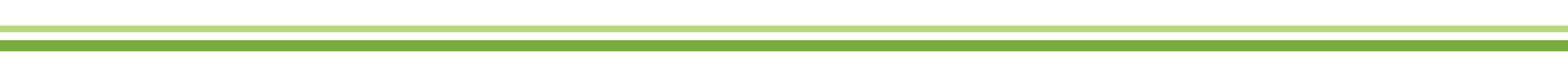 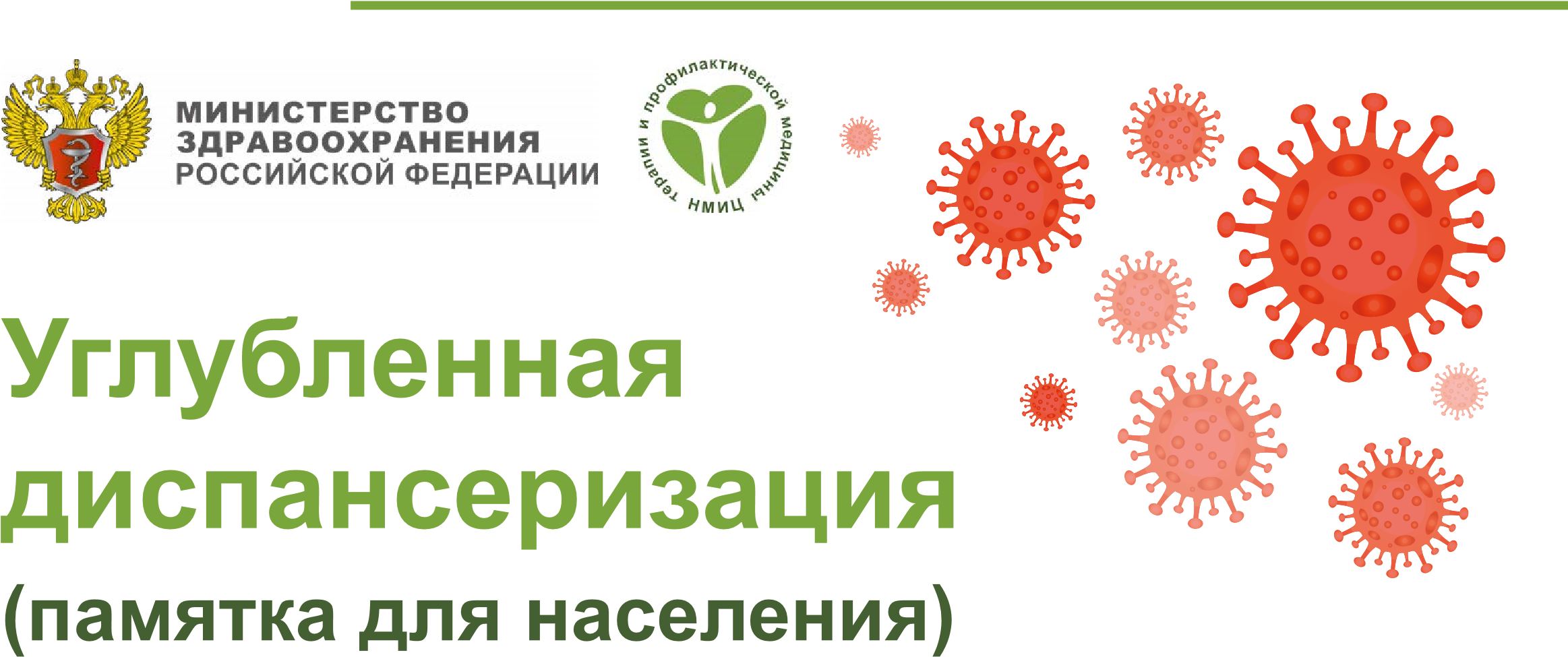 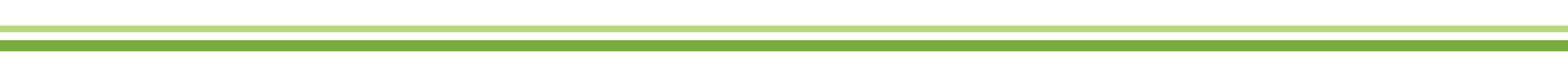 Лица с 18 лет, перенесшие новую коронавирусную инфекцию, начиная со второго месяца после выздоровления. Важно, чтобы факт болезни был подтвержден на уровне медицинской организации.Где и как?Для прохождения углубленной диспансеризации можно записаться через Единый портал государственных услуг (ЕПГУ), а также обратившись в медицинскую организацию по месту прикрепления.